2018年1月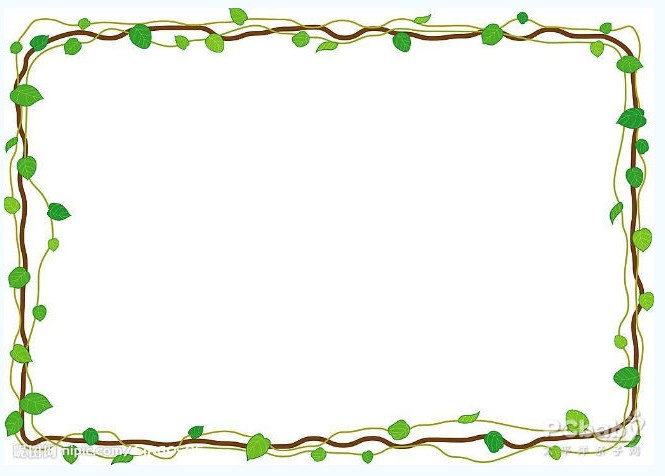 日一二三四五六1元旦234岳劉佳賀生日567891011121314151617冬聿禾生日1819休業式(12:40放學)科學魔法營20科學魔法營21科學魔法營22232425謝芷鈴生日262728293031